Central England Area Quaker Meeting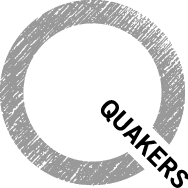 Job descriptionJob titleLocal Meeting or BranchLocationSalary or Salary Scale(state if annual, or per hour, and if the amount is pro rata. If not full time state pro rata against a full time week of 37.5 hours)Hours of Work(hours worked per week – may need to add which days are worked if this is specified)Main purposes of the job1.2.3.Key tasks1.2.3.Key results/objectives1.2.3.Responsible for...(staff/equipment)Reporting to…(name and title of line manager)Any special conditions(e.g. this position will require a Disclosure and Barring Service or records check)